令和２年６月１５日主催　小山町商工会、静岡県事業引継ぎ支援センター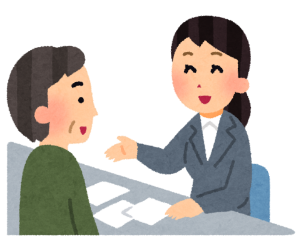 事業承継個別相談会　参加申込書事業所名氏 名住 所ＴＥＬＦＡＸ希望日時（○印）７月３日 　 9:00～ 　 9:30～　 10:00～　 10:30～ 　11:00～　　７月３日 　 9:00～ 　 9:30～　 10:00～　 10:30～ 　11:00～　　７月３日 　 9:00～ 　 9:30～　 10:00～　 10:30～ 　11:00～　　希望日時（○印）８月７日   13:00～ 　13:30～ 　14:00～ 　14:30～ 　15:00～８月７日   13:00～ 　13:30～ 　14:00～ 　14:30～ 　15:00～８月７日   13:00～ 　13:30～ 　14:00～ 　14:30～ 　15:00～希望日時（○印）９月４日　  9:00～ 　 9:30～ 　10:00～ 　10:30～ 　11:00～９月４日　  9:00～ 　 9:30～ 　10:00～ 　10:30～ 　11:00～９月４日　  9:00～ 　 9:30～ 　10:00～ 　10:30～ 　11:00～